GoFar Performance Task – Composite Area & Distance		Name:_____________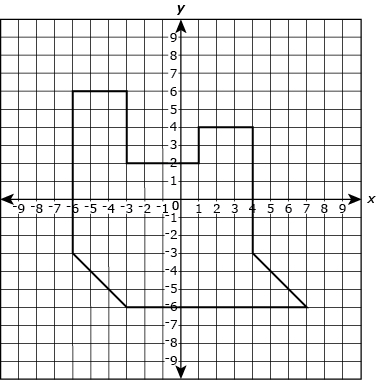 
Part A
Label the ordered pairs of ALL 10 vertices.Part BClearly decompose the polygon into smaller polygons. Label the base and height of each figure, AND label the area of each one.Part CExplain TWO methods that could be used to find the area of the polygon.1)2)Part D
What is the total area, in square units, of the polygon?GoFar Performance Task – Composite Area & Distance		Name:_____________
Part A
Label the ordered pairs of ALL 10 vertices.Part BClearly decompose the polygon into smaller polygons. Label the base and height of each figure, AND label the area of each one.Part CExplain TWO methods that could be used to find the area of the polygon.1)2)Part D
What is the total area, in square units, of the polygon?